 4. Структура и основы деятельности детской организации «Галеон»  4.1. Высшим органом самоуправления в организации «Галеон» является Морское рандеву. Созывается 4 раза в год и решает вопросы организации и жизни и деятельности коллектива, рассматривает вопросы, связанные с традициями школы. В работе Морского рандеву принимают участие делегированные учащиеся экипажей 1-4 классов, представители родительского комитета, педагоги. На первом Созыве утверждается состав Адмиралтейства.4.2. Органы ученического самоуправления формируются на демократической, альтернативной, выборной основе из числа учащихся 1-4 классов в соответствии с Положением о выборах.4.3. Адмиралтейство - исполнительный и координирующий орган ученического самоуправления начальной школы, действующий в период между общими собраниями.4.4.Возглавляет работу Адмиралтейства - Адмирал.4.5.В Адмиралтейство входят:- адмирал;- капитаны экипажей;- классные руководители;- родители.Функции и полномочия Адмиралтейства5.1. Адмиралтейство – исполнительный и координирующий орган ученического самоуправления, действующий в период между Морскими рандеву.5.2. Адмиралтейство выполняет функции: организационную, методическую, представительскую, информационно-пропагандистскую.5.3. Адмиралтейство имеет полномочия:- представлять школьный коллектив в  общественных организациях, на педсоветах, родительских собраниях;- координирует деятельность «экипажей» (первичных коллективов);- планирует и проводит общешкольные  КТД, акции, конкурсы, соревнования;- награждает лучшие экипажи по завершению путешествия.    Функции и полномочия командного состава экипажа6.1. Командный состав экипажа - классные (групповые) органы самоуправления, являются частью структуры управления на уровне класса.6.2.Командный состав экипажа выполняет функции: организационную, представительскую, информационно-пропагандистскую.6.3.Командный состав экипажа имеет полномочия:-выбирать название экипажа, девиз, эмблему;-представлять коллектив экипажа на заседаниях Адмиралтейства;-планировать и проводить КТД, акции, конкурсы, соревнования;-выбирать командный состав экипажа. Капитан экипажа – официальный лидер. Организует внеурочную жизнь экипажа; представляет экипаж на заседании штаба капитанов; правая рука классного руководителя.Старпом (старший помощник капитана) – следит за успеваемостью и посещаемостью уроков; контролирует работу в экипаже со слабоуспевающими;  проверяет состояние дневников, учебников; представляет информацию зам. директора по УВР «прожитый день» (кол-во «5», «2» за день, пропуски); заполняет бортовой журнал «Учёба экипажа»; организует экипаж для участия в акциях; контролирует посещение библиотеки: чтение книг, помощь библиотекарю.Судовой врач - пропагандирует здоровый образ жизни;  организует спортивную работу в экипаже; контролирует посещение всеми членами экипажа занятий дополнительного образования; следит за внешним видом экипажа (школьная форма одежды).Боцман – составляет график дежурства по классу; контролирует дежурство по кабинету, школе; организует экипаж для участия во всех трудовых десантах.Штурман – организовывает интересную внеурочную работу экипажа; участвует в подготовке и проведении вечеров, конкурсов, акций; ведёт шефскую работу.Радист – отвечает за доведение информации до каждого члена экипажа. Радист отвечает за  ведение бортжурнала (журнал основных дел экипажа); кратко описывает все проведённые мероприятия; ведёт учёт успехов, побед, неудач экипажа. Журнал содержит фотографии, рисунки, копии грамот, дипломов, сертификатов. Радист предоставляет информацию в школьную газету «Продленка.ru».Мичман – следит за дисциплиной членов экипажа. Кок – организует дежурство в столовой.Критерии эффективности7.1.Основными критериями эффективности деятельности детской организации в школе-интернате являются:  – включенность учащихся в организацию учебно-воспитательной деятельности и управление ею;-  результаты деятельности коллектива-экипажа;- осознание ответственности за достижение совместных задач.Документация8.1.Протоколы собрания экипажей, заседаний Адмиралтейства.8.2.Планы работы  экипажей детской организации «Галеон».8.3.Анализ работы детской организации «Галеон».  8.4.Бортовые журналы экипажей. 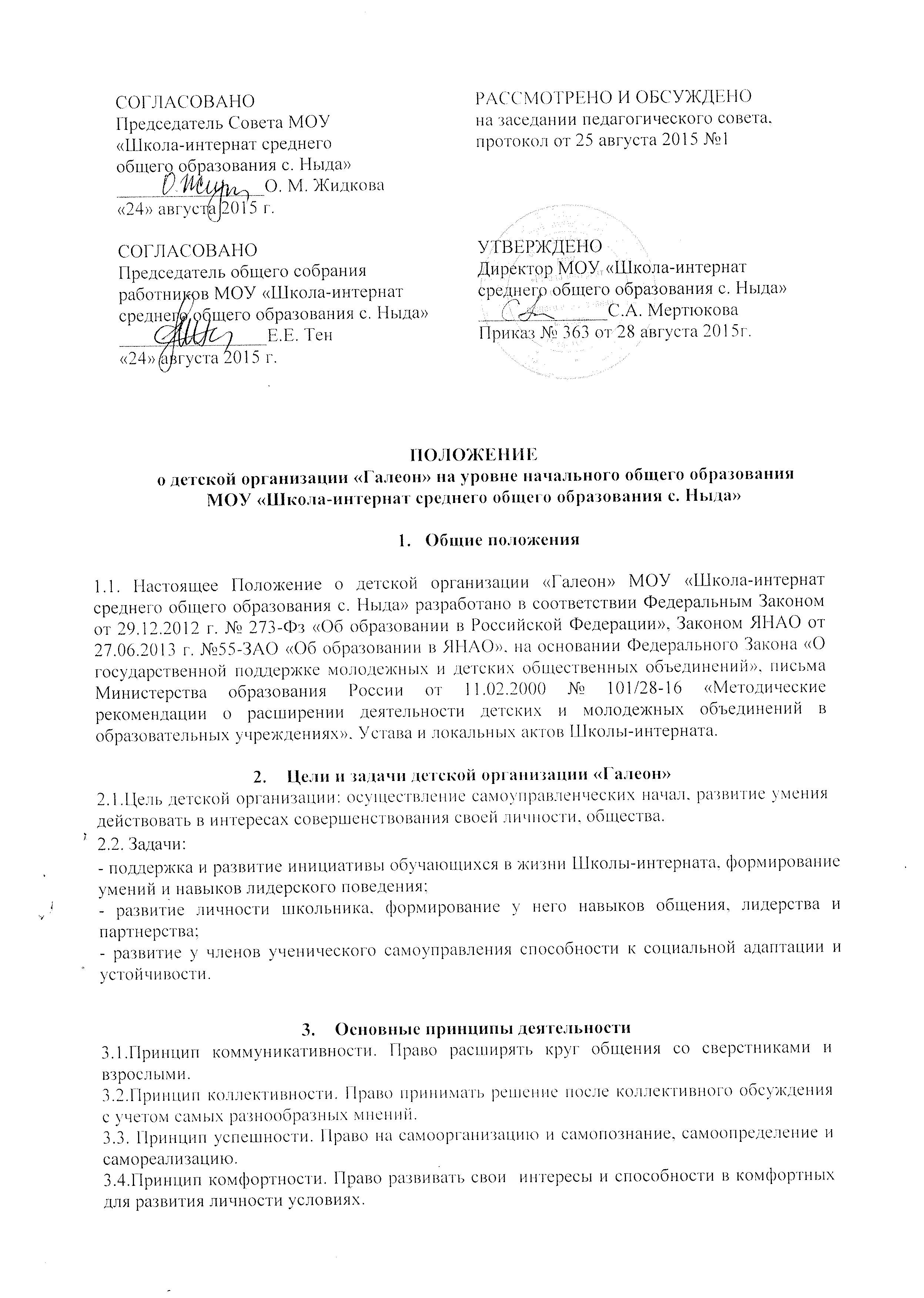 